Publicado en Valencia el 20/09/2021 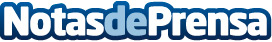 Los beneficios del agua ionizadaHydrogen se hace eco de la noticia lanzada por El Confidencial Digital que recoge los beneficios del agua alcalina ionizada y sus numerosas propiedadesDatos de contacto:Hydrogen965 43 33 04Nota de prensa publicada en: https://www.notasdeprensa.es/los-beneficios-del-agua-ionizada_1 Categorias: Nacional Nutrición Gastronomía Ecología Consumo http://www.notasdeprensa.es